Early Medical Assessment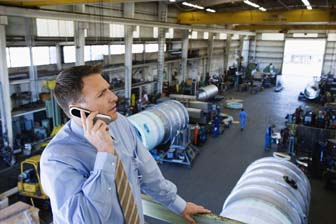 Wholesale Medical Equipment Sales RepresentativeProfessional Equipment Wholesaling  SAWIC Code 473301Wholesale Medical Equipment Sales RepresentativeDear Doctor: This form will take up to 5 minutes to complete. Please review each task the worker undertakes (both picture and written description) and tick whether or not the worker can complete this task. If modification required, please leave comments. Space at the end of this document is available for final comments and recommendations. Work Capacity FormDoctor Review (include final comments)I confirm that in my view, subject to the above comments, the worker is able to perform certain duties detailed in this Early Medical Assessment.Employers Declaration:I confirm that I/we have reviewed the Doctor’s recommendations and comments. I/we will make suitable changes to make allowances for the Dr’s recommendations.Employees DeclarationMy Doctor has discussed their recommendations with me. I have been given the opportunity to participate in this process.For information on completing this form, please contact Business SA on 08 8300 0000.Disclaimer: This document is published by Business SA with funding from ReturnToWorkSA. All workplaces and circumstances are different and this document should be used as a guide only. It is not diagnostic and should not replace consultation, evaluation, or personal services including examination and an agreed course of action by a licensed practitioner. Business SA and ReturnToWorkSA and their affiliates and their respective agents do not accept any liability for injury, loss or damage arising from the use or reliance on this document. The copyright owner provides permission to reproduce and adapt this document for the purposes indicated and to tailor it (as intended) for individual circumstances. (C) 2016 ReturnToWorkSA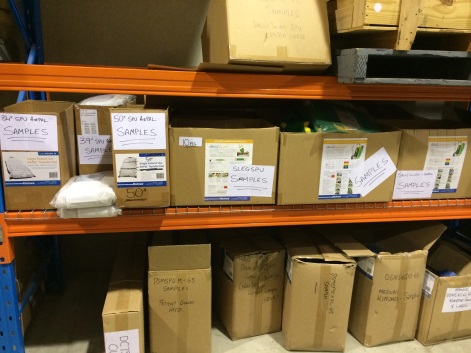 Loading VehicleCarrying and handling boxes of product to rear of 4WDProduct samples < 2kgMultiple samples to 12kgFilled boxes of product to 15kg (19kg rolls)22-25 kg equipmentDoctor Approval Yes	 NoComments: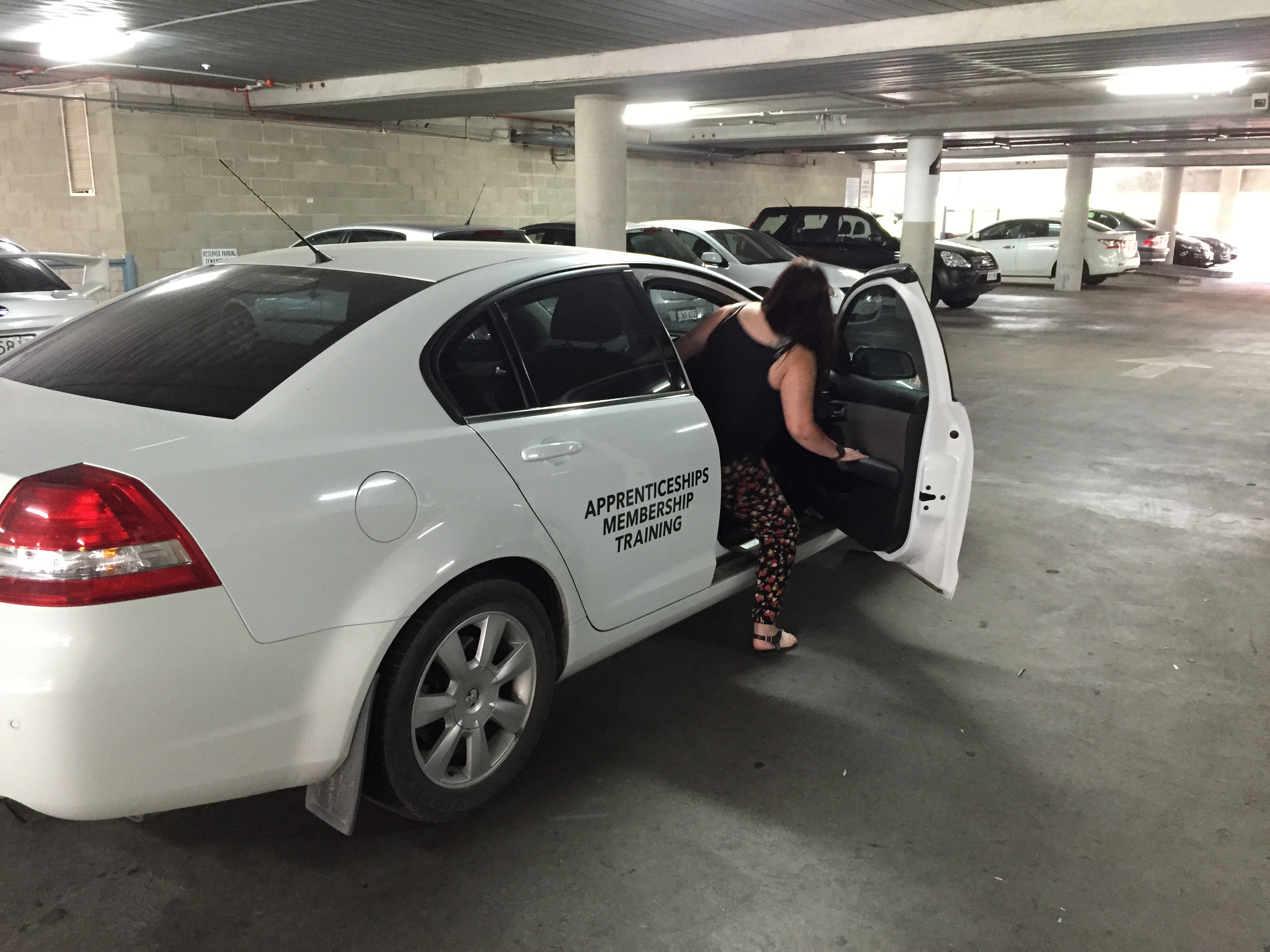 Travelling to clients (40% of work)Located within Adelaide metropolitan area (majority)Country hospitals (occasionally)Interstate (air or car) – once a monthDoctor Approval Yes	 NoComments: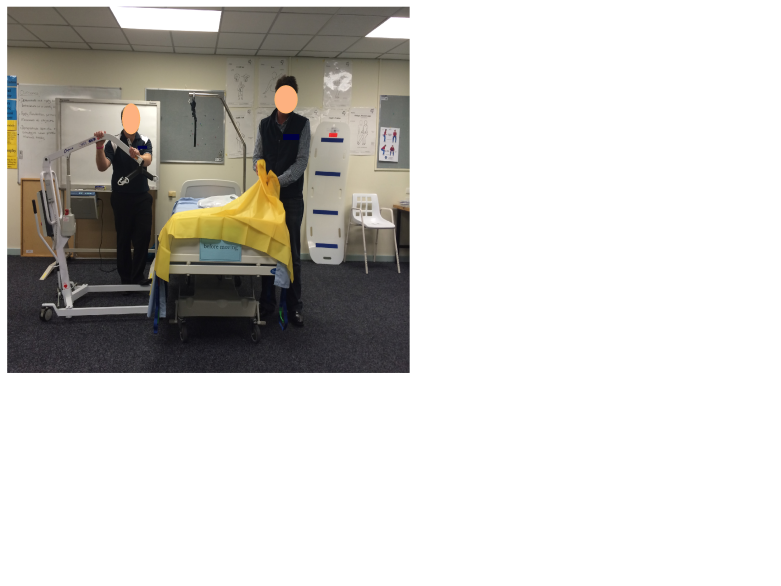 Demonstrating Equipment at Client’s WorkplaceRemoval and transportation of equipment and samplesDemonstrating techniques and equipment e.g. slide sheet; lifters and slings (medium push/pull forces); Doctor Approval Yes	 NoComments: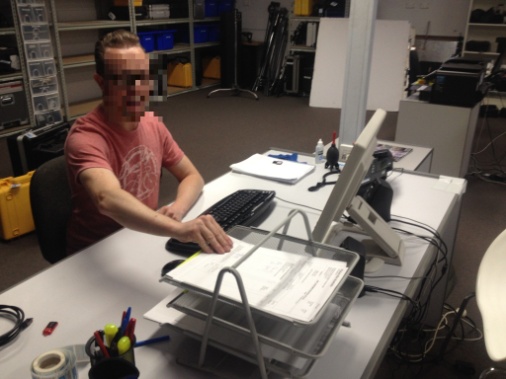 Customer Liaison and Ordering in Office (60%)Computer workTelephone callsHandwritingDoctor Approval Yes	 NoComments: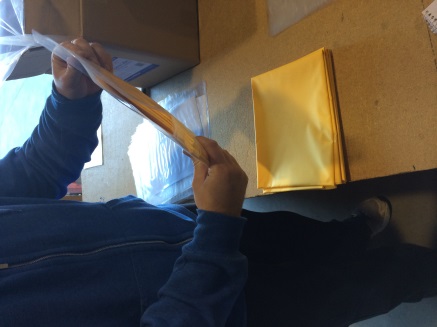 Bagging SamplesRemoving boxes of product from pallet racking <1.65m and cratesHandling items < ½ kgBagging items at bench level (standing or sitting).   Doctor Approval Yes	 NoComments: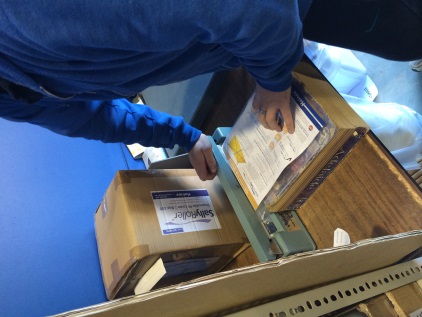 Packing Single ProductsRemoving item from box or crateBagging product < 2kgHeat Sealing bagDoctor Approval Yes	 NoComments: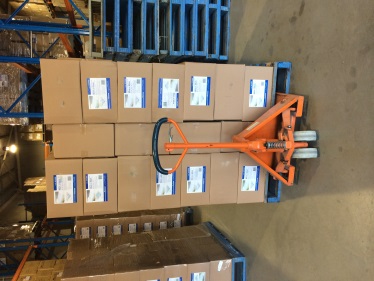 Warehouse Assistance Receive and moving pallets (electric and manual pallet jack)Loading product from pallet to 1.65m shelving Doctor Approval Yes	 NoComments: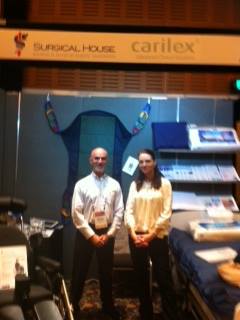 Setting Up Stands at Conferences and ExhibitionsLoading products onto tablesHanging posters onto panels (> 1.8m)Pushing sack truck with products from car park to exhibition hallDoctor Approval Yes	 NoComments: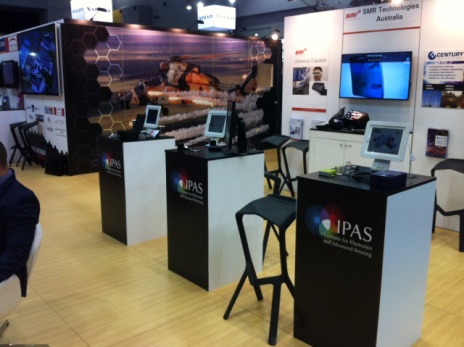 Attending Conference StandsStanding statically talking with customersShort distance walking Occasional SittingHandling of products, flyers and samples ½ - 5kgDoctor Approval Yes	 NoComments:These duties should be reassessed on:Date:Signature :Date:Signature :Date:Signature :Date: